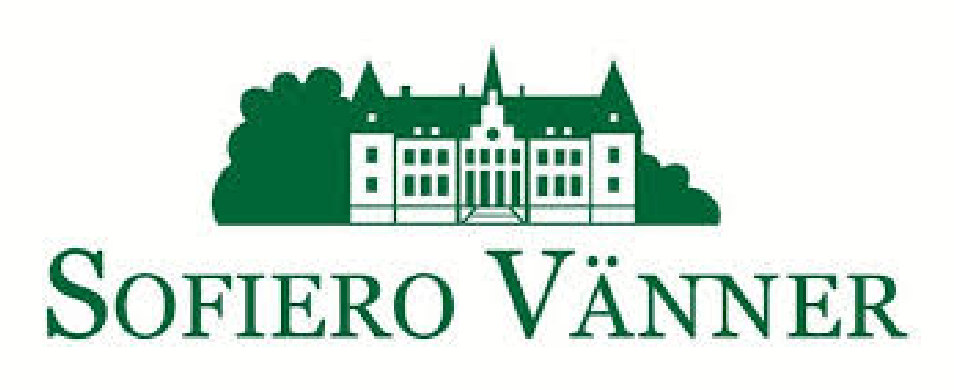 Maj 2020 Kära Sofiero Vänner, Vårt fantastisk fina Sofiero med sin enastående park bryr sig inte om virus utan samlar sig nu för att ge oss den sprakande vårupplevelsen som Rhododendrontiden innebär med färger, dofter och stor glädje. Styrelsemötet 2020 hölls den 4 maj genom e-post och synpunkter inlämnades digitalt. Det var ett ovanligt arbetssätt, men fungerade bra i detta läge. Dock är det tråkigt att vi inte kunde träffas då vår samvaro är viktig och betyder mycket för föreningens sammanhållning. Vi ser fram emot att snart kunna träffas igen. Vid årsmötet valdes jag, Kerstin Hassner, till ordförande efter Winni Fejne som avsagt sig omval. Jag är mycket glad och tacksam över förtroendet och skall göra mitt bästa för att vi tillsammans ska fortsätta det viktiga arbete som föreningen gör. Ta gärna del av årsmötesprotokollet och verksamhetsberättelsen på vår hemsida.  Jag har arbetat med kultur i hela mitt yrkesliv bl.a.  3 år som kulturchef i Helsingborg, men också i Ljusdal och i Danderyds kommuner. Sofiero och Fredriksdal ligger mig mycket varmt om hjärtat och det är en förmån att som nybliven pensionär få arbeta för föreningen Sofiero. Det konstituerande styrelsemötet hölls utomhus i Sofiero 7e maj och då beslutades följande: Ordförande: Kerstin Hassner Vice ordförande: Gunilla Pfeiffer Kassör: Bertil Fuhr Sekreterare: Birgitta Reuterskiöld Ledamöter: Henrik Skiöldebrand och Ellen Skarp Styrelsesuppleanter: Bibbi Jorman och Lena Hedström Styrelsen har beslutat att ställa in utflykten till Svaneholms slott och Söderslätts trädgårdsförening 2 juli. Vi beklagar detta men under rådande omständigheter ser vi det nödvändigt. Vi ser framåt och återkommer nästa vår med denna eller annan intressant utflykt. 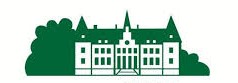 De flesta andra aktiviteter är även inställda på Sofiero tills vidare. Gå in på Sofieros hemsida för aktuell information. Efter kontakter med ledningen för Sofiero har vi beslutat att avstå från uppdragen som funktionärer vid entrén under våren och sommaren 2020. Vi utgår från att Den Stora Trädgårdsfesten kommer att äga rum 28, 29 och 30 augusti och då kommer vi att behövas. Vi har också fått information om att vi inte längre har någon rabatt på vissa varor i Slottsbutiken. Trots allt, ta del av och gläd dig av allt det fina som Sofiero erbjuder och håll avstånd. Vi ses i Rhododendronprakten! Vänliga hälsningar Kerstin Hassner och Styrelsen för Sofiero Vänner 